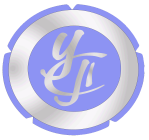 Перечень документов, необходимых для оформления материальной помощи на оплату расходов, связанным с лечением, рассматриваемых Координационным Советом:ЧАСТИНАЯ ОПЛАТА ПРОЕЗДА К МЕСТУ ЛЕЧЕНИЯ,ОБСЛЕДОВАНИЯ, КОНСУЛЬТАЦИЙ,ПРОВЕДЕННЫХ В ЛЕЧЕБНЫХ УЧРЕЖДЕНИЯХПО НАПРАВЛЕНИЮ И ОБРАТНОзаявители - граждане, зарегистрированные по месту жительства на территории муниципального образования город Норильск, не имеющие льгот по иным основаниям из числа:- нуждающихся в лечении за пределами муниципального образования город Норильск;- сопровождающих к месту лечения, обследования, консультации и обратно, а также сопроводивших граждан к месту лечения, обследования, консультации; отправившихся за гражданами, нуждавшимися в лечении, обследовании, консультации для сопровождениях их к месту жительства.Срок обращения – не позднее трех месяцев с даты возвращения на территорию муниципального образования город Норильск.а) документ, удостоверяющий личность заявителя (представителя);б) документ, удостоверяющий личность членов семьи заявителя (за исключением одиноко проживающих неработающих пенсионеров, одиноко проживающих супружеских пар неработающих пенсионеров, неработающих инвалидов (в том числе занятых на общественных работах), семей с детьми-инвалидами до 18 лет (обратившихся за оказанием материальной помощи в отношении ребенка-инвалида);в) свидетельства о рождении детей (за исключением неработающих пенсионеров и неработающих инвалидов);г) пенсионное удостоверение или справка органа, осуществляющего пенсионное обеспечение, о назначении страховой пенсии (для пенсионеров);д) справка, подтверждающая факт установления инвалидности, выдаваемая федеральными государственными учреждениями МСЭ;е) справки о доходах все трудоспособных членов семьи заявителя за последние три месяца, предшествующие месяцу обращения за оказанием материальной помощи (за исключением граждан из числа: одиноко проживающих неработающих пенсионеров (одиноко проживающих супружеских пар неработающих пенсионеров); женщин, срок беременности которых составляет не менее 26 недель; матерей (отцов), осуществляющих уход за ребенком до 3 лет; матерей (отцов), осуществляющих уход за ребенком до 7 лет, при отсутствии возможности определения ребенка в МДОУ; матерей (отцов), воспитывающих 7 и более детей в возрасте до 18 лет; неработающих инвалидов, в том числе занятых на общественных работах; семей с детьми-инвалидами до 18 лет (обратившихся за оказанием материальной помощи в отношении ребенка-инвалида);ж) трудовая книжка для неработающих пенсионеров, неработающих инвалидов неработающих и не обучающихся в образовательных учреждениях членов семьи заявителя трудоспособного возраста (за исключением граждан, не имеющих трудового стажа);з) справка из Краевого государственного казенного учреждения "Центр занятости населения города Норильска" о размере получаемого пособия для неработающих и не обучающихся в образовательных учреждениях членов семьи заявителя трудоспособного возраста (за исключением неработающих пенсионеров и инвалидов, в том числе занятых на общественных работах);и) справка из Управления общего и дошкольного образования Администрации города Норильска о том, что ребенок состоит на учете для его определения в МДОУ и ему не предоставлено место в МДОУ (для неработающих матерей (отцов), осуществляющих уход за ребенком до 7 лет);к) справка "Форма N 4 (Ф-4) о составе семьи, занимаемой жилой площади по данным поквартирной карточки и домовой книги, а также иных сведениях" (за исключением неработающих пенсионеров и инвалидов, в том числе занятых на общественных работах);л) документ, содержащий сведения о реквизитах кредитной организации (в том числе о реквизитах лицевого счета получателя) для перечисления средств на лицевой счет получателя, открытый в кредитной организации Российской Федерации на имя заявителя;м) копия направления на лечение Министерства здравоохранения Красноярского края, учреждений здравоохранения, расположенных на территории муниципального образования город Норильск;н) оригиналы проездных документов-  при приобретении электронного пассажирского билета предоставляются - маршрут/квитанция электронного пассажирского билета (выписка из автоматизированной информационной системы оформления воздушных перевозок);- посадочный талон с указанием реквизитов, позволяющих идентифицировать проезд заявителя (в частности, фамилия пассажира, маршрут, дата полета (проезда)).В случае приобретения электронного пассажирского билета железнодорожного транспорта подтверждающими документами являются:- электронный проездной документ (билет);- контрольный купон (выписка из автоматизированной системы управления пассажирскими перевозками на железнодорожном транспорте).Если в представленном заявителем проездном документе стоимость перевозки указана в иностранной валюте, фактические затраты по проезду в рублях определяются по официальному курсу соответствующей валюты к рублю Российской Федерации, установленной Центральным банком Российской Федерации на день платежа (приобретения билета). Обязанность предоставления справки об официальном курсе соответствующей валюты к рублю Российской Федерации лежит на заявителе.В случае следования к месту лечения, обследования, консультаций и обратно несколькими маршрутами, компенсации подлежат расходы по проезду к месту лечения, обследования, консультаций и обратно кратчайшим путем на основании справки о тарифе, но не выше фактически понесенных затрат. Обязанность предоставления справки о тарифе лежит на заявителе.Возмещению подлежат также следующие расходы, не включенные в стоимость билетов:- обязательные сборы, взимаемые транспортными агентствами, компаниями перевозчиков при приобретении проездных документов (комиссионный сбор, сбор за продажу, сервисный сбор, сбор за бронирование, сбор агентства, топливный сбор и другие обязательные сборы);- страховой сбор (по полису страхования от несчастного случая, если данный вид является обязательным и не входит в стоимость проездного документа). в случае утраты проездных документов предоставляется архивная справка с указанием серии, номера билета, даты выезда, маршрута, стоимости билета, фамилии, имени, отчества пассажира;о) справка об отсутствии права на оплату проезда из Фонда социального страхования (для инвалидов, направленных для получения медицинской помощи в федеральные учреждения здравоохранения);п) документ, подтверждающий пребывание в учреждении здравоохранения (медицинская справка о пребывании (с указанием периода пребывания) или выписка из истории болезни, заверенная печатью соответствующего учреждения здравоохранения;р) доверенность (в случае обращения представителя);с) справка о сроке беременности из КГБУЗ "Норильский межрайонный родильный дом" (для женщин, срок беременности которых составляет не менее 26 недель);т) справка общеобразовательного учреждения, подтверждающая факт и период обучения (для учащихся).В случае предоставления услуги сопровождающему лицу Заявитель дополнительно представляет документ, удостоверяющий личность сопровождающего лица, заключение врачебной комиссии, подтверждающее необходимость сопровождения, проездные документы сопровождающего лица.Приложение6_Координационный Совет заявление.docПеречень документов, необходимых для оформления материальной помощи на оплату расходов, связанным с лечением, рассматриваемых Координационным Советом:ЧАСТИЧНАЯ ОПЛАТА ЛЕКАРСТВЕННЫХ ПРЕПАРАТОВ,НЕ ПРЕДУСМОТРЕННЫХ ПЕРЕЧНЕМ ДЛЯ ЛЬГОТНОГО ПРИОБРЕТЕНИЯ, СРЕДСТВ УХОДА, ВСПОМОГАТЕЛЬНЫХ ТЕХНИЧЕСКИХ СРЕДСТВ (КРОМЕ ПРИБОРОВ И ИЗДЕЛЕЙ МЕДИЦИНСКОГО НАЗНАЧЕНИЯ)заявители – граждане, зарегистрированные на территории НПР, не имеющие льгот по иным основаниямсрок обращения - не позднее 30 календарных дней после окончания квартала, в котором были произведены расходы на приобретение лекарственных препаратов, не предусмотренных перечнями для льготного приобретения, средств ухода, вспомогательных технических средств (кроме приборов и изделий медицинского назначения).     Товарные и кассовые чеки, подтверждающие оплату за лекарственные препараты, средства ухода, вспомогательные технические средства, приобретенные не ранее даты выдачи медицинских справок;а) документ, удостоверяющий личность заявителя (представителя);б) документ, удостоверяющий личность членов семьи заявителя (за исключением одиноко проживающих супружеских пар неработающих пенсионеров, неработающих инвалидов, семей с детьми-инвалидами до 18 лет (обратившихся за оказанием материальной помощи в отношении ребенка-инвалида);в) свидетельства о рождении детей (за исключением неработающих инвалидов);г) пенсионное удостоверение или справка органа, осуществляющего пенсионное обеспечение, о назначении страховой пенсии (для пенсионеров);д) справка, подтверждающая факт установления инвалидности, выдаваемая федеральными государственными учреждениями МСЭ;е) справки о доходах всех трудоспособных членов семьи заявителя за последние три месяца, (за исключением граждан из числа: одиноко проживающих неработающих пенсионеров (одиноко проживающих супружеских пар неработающих пенсионеров), женщин, срок беременности которых составляет не менее 26 недель; матерей (отцов), осуществляющих уход за ребенком до 3 лет; матерей (отцов), осуществляющих уход за ребенком до 7 лет, при отсутствии возможности определения ребенка в МДОУ; матерей (отцов), воспитывающих 7 и более детей в возрасте до 18 лет; неработающих инвалидов, в том числе занятых на общественных работах, семей с детьми-инвалидами до 18 лет (обратившихся за оказанием материальной помощи в отношении ребенка-инвалида);ж) трудовая книжка для неработающих пенсионеров, неработающих инвалидов, неработающих и не обучающихся в образовательных учреждениях членов семьи заявителя трудоспособного возраста (за исключением граждан, не имеющих трудового стажа);з) справка из Управления общего и дошкольного образования Администрации города Норильска о том, что ребенок состоит на учете для его определения в МДОУ и ему не предоставлено место в МДОУ (для неработающих матерей (отцов), осуществляющих уход за ребенком до 7 лет);и) справка из Краевого государственного казенного учреждения "Центр занятости населения города Норильска" о размере получаемого пособия для неработающих и не обучающихся в образовательных учреждениях членов семьи заявителя трудоспособного возраста (за исключением неработающих пенсионеров и инвалидов, в том числе занятых на общественных работах);к) справка "Форма N 4 (Ф-4) о составе семьи, занимаемой жилой площади по данным поквартирной карточки и домовой книги, а также иных сведениях" (за исключением неработающих инвалидов, семей с детьми-инвалидами до 18 лет (обратившихся за оказанием материальной помощи в отношении ребенка-инвалида);л) документ, содержащий сведения о реквизитах кредитной организации (в том числе о реквизитах лицевого счета получателя) для перечисления средств на лицевой счет получателя, открытый в кредитной организации Российской Федерации на имя заявителя;р) медицинская справка учреждений здравоохранения, расположенных на территории муниципального образования город Норильск, о назначении лекарственных препаратов с отметкой, что данные лекарственные препараты не входят в перечень для льготного приобретения,  с обязательной подписью лица, ответственного за льготное лекарственное обеспечение в учреждении здравоохранения (врача-методиста и/ или провизора, фармацевта, заведующего организационно-методическим отделом);с) медицинская справка учреждений здравоохранения, расположенных на территории муниципального образования город Норильск, о нуждаемости в средствах ухода, вспомогательных технических средств т) индивидуальная программа реабилитации инвалида (для инвалидов при обращении за материальной помощью на частичную оплату средств ухода, вспомогательных технических средств);у) товарные и кассовые чеки, подтверждающие оплату за лекарственные препараты, средства ухода, вспомогательные технические средства;ф) доверенность (в случае обращения представителя).х) справка о сроке беременности из КГБУЗ "Норильский межрайонный родильный дом" (для женщин, срок беременности которых составляет не менее 26 недель);ч) справка общеобразовательного учреждения, подтверждающая факт и период обучения (для учащихся).Перечень документов, необходимых для оформления материальной помощи на оплату расходов, связанным с лечением, рассматриваемых Координационным Советом:ЧАСТИЧНАЯ ОПЛАТА ЛЕЧЕНИЯ,ОБСЛЕДОВАНИЯ, КОНСУЛЬТАЦИЙ,ПРОВЕДЕННЫХ В ЛЕЧЕБНЫХ УЧРЕЖДЕНИЯХ ПО НАПРАВЛЕНИЮзаявители - граждане, зарегистрированные по месту жительства на территории муниципального образования город Норильск, не имеющие льгот по иным основаниямсрок обращения – не позднее 3-х месяцев с даты приезда на территорию НПР, а) документ, удостоверяющий личность заявителя (представителя);б) документ, удостоверяющий личность членов семьи заявителя (за исключением одиноко проживающих супружеских пар неработающих пенсионеров, неработающих инвалидов, семей с детьми-инвалидами до 18 лет (обратившихся за оказанием материальной помощи в отношении ребенка-инвалида);в) свидетельства о рождении детей (за исключением неработающих инвалидов);г) пенсионное удостоверение или справка органа, осуществляющего пенсионное обеспечение, о назначении страховой пенсии (для пенсионеров);д) справка, подтверждающая факт установления инвалидности, выдаваемая федеральными государственными учреждениями МСЭ;е) справки о доходах всех трудоспособных членов семьи заявителя за последние три месяца,  предшествующие месяцу обращения за оказанием материальной помощи (за исключением граждан из числа: одиноко проживающих неработающих пенсионеров (одиноко проживающих супружеских пар неработающих пенсионеров), женщин, срок беременности которых составляет не менее 26 недель; матерей (отцов), осуществляющих уход за ребенком до 3 лет; матерей (отцов), осуществляющих уход за ребенком до 7 лет, при отсутствии возможности определения ребенка в МДОУ; матерей (отцов), воспитывающих 7 и более детей в возрасте до 18 лет; неработающих инвалидов, в том числе занятых на общественных работах, семей с детьми-инвалидами до 18 лет (обратившихся за оказанием материальной помощи в отношении ребенка-инвалида);ж) трудовая книжка для неработающих пенсионеров, неработающих инвалидов, неработающих и не обучающихся в образовательных учреждениях членов семьи заявителя трудоспособного возраста (за исключением граждан, не имеющих трудового стажа);з) справка из Управления общего и дошкольного образования Администрации города Норильска о том, что ребенок состоит на учете для его определения в МДОУ и ему не предоставлено место в МДОУ (для неработающих матерей (отцов), осуществляющих уход за ребенком до 7 лет);и) справка из Краевого государственного казенного учреждения "Центр занятости населения города Норильска" о размере получаемого пособия для неработающих и не обучающихся в образовательных учреждениях членов семьи заявителя трудоспособного возраста (за исключением неработающих пенсионеров и инвалидов, в том числе занятых на общественных работах);к) справка "Форма N 4 (Ф-4) о составе семьи, занимаемой жилой площади по данным поквартирной карточки и домовой книги, а также иных сведениях" (за исключением неработающих инвалидов, семей с детьми-инвалидами до 18 лет (обратившихся за оказанием материальной помощи в отношении ребенка-инвалида);л) документ, содержащий сведения о реквизитах кредитной организации (в том числе о реквизитах лицевого счета получателя) для перечисления средств на лицевой счет получателя, открытый в кредитной организации Российской Федерации на имя заявителя;м) документы, подтверждающие оплату лечения, обследования, консультаций (договор на оказание медицинских услуг, квитанции, товарные и кассовые чеки);н) справка об отсутствии материальной помощи на оплату лечения по месту работы заявителя, а в случае обращения одного из родителей (законных представителей) несовершеннолетнего справка об отсутствии материальной помощи на оплату лечения по месту работы обоих родителей (законных представителей) (при полной семье;о) копия направления на лечение Министерства здравоохранения Красноярского края, учреждений здравоохранения, расположенных на территории муниципального образования город Норильск;п) документ, подтверждающий пребывание в учреждении здравоохранения (медицинская справка о пребывании (с указанием периода пребывания) или выписка из истории болезни, заверенная печатью соответствующего учреждения;т) индивидуальная программа реабилитации инвалида (для инвалидов при обращении за материальной помощью на частичную оплату средств ухода, вспомогательных технических средств);ф) доверенность (в случае обращения представителя).х) справка о сроке беременности из КГБУЗ "Норильский межрайонный родильный дом" (для женщин, срок беременности которых составляет не менее 26 недель);ц) проездные документы;ч) справка общеобразовательного учреждения, подтверждающая факт и период обучения (для учащихся).Проездные документы, оформленные в виде электронных пассажирских билетов, должны соответствовать требованиям, установленным Приказами Минтранса Российской Федерации от 08.11.2006 N 134 "Об установлении формы электронного пассажирского билета и багажной квитанции в гражданской авиации", от 21.08.2012 N 322 "Об установлении форм электронных проездных документов (билетов) на железнодорожном транспорте".В случае приобретения электронного пассажирского билета в качестве подтверждающих документов заявителем должны быть представлены:- маршрут/квитанция электронного пассажирского билета и багажной квитанции (для электронного проездного билета воздушной пассажирской перевозки);- посадочный талон с указанием реквизитов, позволяющих идентифицировать проезд заявителя (в частности, фамилия пассажира, маршрут, дата полета (проезда)).В случае утери проездного документа, посадочного талона предоставляется архивная справка с указанием серии, номера билета, даты выезда, маршрута, стоимости билета, Ф.И.О. пассажира.Примерный образец справки необходимой для  ЧАСТИЧНОЙ ОПЛАТЫ ЛЕКАРСТВЕННЫХ ПРЕПАРАТОВ, НЕ ПРЕДУСМОТРЕННЫХ ПЕРЕЧНЕМ ДЛЯ ЛЬГОТНОГО ПРИОБРЕТЕНИЯ, СРЕДСТВ УХОДА, ВСПОМОГАТЕЛЬНЫХ ТЕХНИЧЕСКИХ СРЕДСТВ угловой штампМЕДИЦИНСКАЯ СПРАВКА № _______выдаваемая гражданам для предоставления в Управление социальной политики Администрации города Норильска с целью возмещения расходов, понесенных на оплату лекарственных препаратов«___»____________20___г.Наименование медицинской организации _____________________________Ф.И.О. пациента_______________________________________________год рождения______________ адрес:______________________________имеющаяся льгота (при наличии) ___________________________________Заключение по медицинским показаниям назначено (указать наименование препаратов, средств ухода, технических средств)._______________________________________________________Указанные лекарственные средства не входят в действующий Перечень лекарственных средств, отпускаемых по рецептам врача при оказании дополнительной бесплатной медицинской помощи отдельным категориям граждан, имеющим право на получение государственной социальной помощи и стандарты лечения. Лечащий врач_________________				______________                                     (подпись и личная печать врача)                                                                                    (Ф.И.О.)Врач-методист*_________________				______________                                     (подпись и личная печать врача)                                                                                    (Ф.И.О.)М.П.(печать медицинской организации)Заведующий отделением ___________			____________                                                                                                (подпись)                                                                        (Ф.И.О.)* в справке должна быть обязательно подпись лица, ответственного за льготное лекарственное обеспечение в учреждении здравоохранения (врача-методиста и/или провизора, фармацевта, заведующего организационно-методическим отделом) Управление социальной политики: пр. Ленинский, д. 26, Полярная,  д.7,  ул. Шахтерская,  д. 9а.Понедельник,  среда, четверг, пятница,с 10.00 до 17.00,вторник с 10.00 до 18.00перерыв с 13.00 до 14.00Суббота, Воскресенье – выходные, Последняя пятница месяца – не приемный день телефон  42-50-45Прием осуществляется в порядке очереди и по предварительной записиЗаписаться  на прием можно на официальном сайте министерства социальной политики Красноярского края www.szn24.ru в разделе «Запись на прием», при отсутствии возможности воспользоваться интернетом по телефону: 46-02-68.Управление социальной политики: пр. Ленинский, д. 26, Полярная,  д.7,  ул. Шахтерская,  д. 9а.Понедельник,  среда, четверг, пятница,с 10.00 до 17.00,вторник с 10.00 до 18.00перерыв с 13.00 до 14.00Суббота, Воскресенье – выходные, Последняя пятница месяца – не приемный день телефон  42-50-45Прием осуществляется в порядке очереди и по предварительной записиЗаписаться  на прием можно на официальном сайте министерства социальной политики Красноярского края www.szn24.ru в разделе «Запись на прием», при отсутствии возможности воспользоваться интернетом по телефону: 46-02-68.Управление социальной политики: пр. Ленинский, д. 26, Полярная,  д.7,  ул. Шахтерская,  д. 9а.Понедельник,  среда, четверг, пятница,с 10.00 до 17.00,вторник с 10.00 до 18.00перерыв с 13.00 до 14.00Суббота, Воскресенье – выходные, Последняя пятница месяца – не приемный день телефон  42-50-45Прием осуществляется в порядке очереди и по предварительной записиЗаписаться  на прием можно на официальном сайте министерства социальной политики Красноярского края www.szn24.ru в разделе «Запись на прием», при отсутствии возможности воспользоваться интернетом по телефону: 46-02-68.